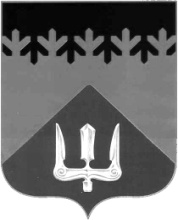 СОВЕТ ДЕПУТАТОВВОЛХОВСКОГО МУНИЦИПАЛЬНОГО РАЙОНАЛЕНИНГРАДСКОЙ ОБЛАСТИРЕШЕНИЕот  17  октября  2018  года                                                                            №  49О формировании Общественной палаты Волховского муниципального районаЛенинградской областиВ целях обеспечения реализации и защиты прав и свобод человека и гражданина, прав и законных интересов общественных объединений и иных негосударственных некоммерческих организаций, в соответствии с Федеральным законом от 06.10.2003 года № 131-ФЗ «Об общих принципах организации местного самоуправления в Российской Федерации», Федеральным законом от 21.07.2014 года № 212-ФЗ  «Об основах общественного контроля в Российской Федерации» (в ред. Федерального закона от 03.07.2016 № 353-ФЗ), Федеральным законом от 23.06.2016 года № 183-ФЗ «Об общих принципах организации и деятельности общественных палат субъектов Российской Федерации», Областным законом от 13.11.2015 года № 114-оз  «Об общественном контроле в Ленинградской области» (в ред. Законов Ленинградской области от 06.05.2016 № 27-оз, от 19.06.2017 № 32-оз), Областным законом от 10.03.2017 года № 5-оз «Об Общественной палате Ленинградской области и признании утратившими силу некоторых областных законов», Уставом Волховского муниципального района, Положением об Общественной палате Волховского муниципального района Ленинградской области, утвержденным решением Совета депутатов Волховского муниципального района от 20.06.2018 года № 28, Совет депутатов Волховского муниципального района Ленинградской областирешил:1. Инициировать формирование Общественной палаты Волховского муниципального района Ленинградской области.2. Утвердить Порядок приема документов и составления списка кандидатов в члены Общественной палаты Волховского муниципального района Ленинградской области, согласно Приложению 1 к настоящему решению.3. Поручить главе Волховского муниципального района направить от имени Совета депутатов Волховского муниципального района предложения войти в состав Общественной палаты Волховского муниципального района Ленинградской области следующим гражданам:- Боброву Игорю Маратовичу -  руководителю Благотворительного фонда развития детского спорта и патриотического воспитания «Волховский фронт»; - Садову Алексею Николаевичу – коммерческому директору ООО «РБУ- Волхов»;- Рябову Виктору Павловичу – индивидуальному предпринимателю;- Макаровой Инне Владимировне – директору ООО «Ваше Право»;- Самсоненко Георгию Георгиевичу – пенсионеру;- Брыкиной Марине Николаевне – директору Новоладожского историко-краеведческого музея;- Кривенко Андрею Викторовичу – директору ООО «Стройкомплект»;- Гарагонич Юлии Александровне – корреспондент ООО «ВолховСМИ».4. Администрации Волховского муниципального района обеспечить проведение процедур, предусмотренных Положением об Общественной палате Волховского муниципального района Ленинградской области, для назначения 8 членов Общественной палаты Волховского муниципального района Ленинградской области.5. Настоящее решение вступает в силу с момента принятия и подлежит официальному опубликованию в сетевом издании – «ВолховСМИ».ГлаваВолховского муниципального районаЛенинградской области					                    Иванов В.Д.Утвержденорешением Совета депутатовВолховского муниципального районаот 17 октября 2018 года № 49Приложение № 1Порядок приёма документов и составления списка кандидатов в члены Общественного совета Волховского муниципального района Ленинградской областиПорядок приема документов и составления списка кандидатов в члены Общественной палаты Волховского муниципального района Ленинградской области (далее по тексту – Общественная палата) разработан в соответствии с Федеральным законом от 06.10.2003 № 131-ФЗ «Об общих принципах организации местного самоуправления в Российской Федерации», Федеральным законом от 21.07.2014 года № 212-ФЗ  «Об основах общественного контроля в Российской Федерации» (в ред. Федерального закона от 03.07.2016 № 353-ФЗ), Областным законом от 13.11.2015 года № 114-оз  «Об общественном контроле в Ленинградской области» (в ред. Законов Ленинградской области от 06.05.2016 № 27-оз, от 19.06.2017 № 32-оз), решением Совета депутатов Волховского муниципального района от 20 июня 2018 года № 28 «Об утверждении Положения об Общественной палате Волховского муниципального района Ленинградской области».1. Не позднее, чем за 90 дней до истечения срока полномочий членов Общественной палаты Совет депутатов Волховского муниципального района инициирует процедуру формирования нового состава Общественной палаты, и устанавливает период приема документов от общественных объединений и иных некоммерческих организаций, который не может составлять менее 30 и более 40 дней.Данное решение подлежит опубликованию в официальных источниках средств массовой информации Волховского муниципального района и сети Интернет на официальном сайте администрации Волховского  муниципального района.2. Совет депутатов Волховского муниципального района определяет кандидатуры 8 граждан, которые внесли значительный вклад в развитие Волховского муниципального района, и направляет им соответствующие письменные предложения Граждане, получившие предложения Совета депутатов Волховского муниципального района войти в состав Общественной палаты, в течение 10 дней с момента получения предложения письменно уведомляют о своем согласии или отказе войти в состав Общественной палаты.3. Решением Совета депутатов Волховского муниципального района  назначаются 8 членов Общественной палаты. Решение о назначении подлежит опубликованию в официальных источниках средств массовой информации Волховского муниципального района и сети Интернет на официальном сайте администрации Волховского  муниципального района.4. Администрация Волховского муниципального района в течение 20 дней с момента принятия решения Советом депутатов Волховского муниципального района о формировании нового состава Общественной палаты определяет кандидатуры 8 граждан, которые внесли значительный вклад в развитие Волховского муниципального района, и направляет им соответствующие письменные предложения.Граждане, получившие предложения администрации Волховского муниципального района войти в состав Общественной палаты, в течение 10 дней с момента получения предложения письменно уведомляют о своем согласии или отказе войти в состав Общественной палаты.5. Не позднее, чем за 40 дней до дня истечения срока полномочий членов действующего состава Общественной палаты администрация Волховского муниципального района издает постановление о назначении 8 членов Общественной палаты из числа граждан, давших свое согласие войти в новый состав Общественной палаты. Постановление администрации Волховского муниципального района о назначении 8 членов Общественной палаты подлежит опубликованию в официальных источниках средств массовой информации Волховского муниципального района и сети Интернет на официальном сайте администрации Волховского  муниципального района.6. Оставшаяся треть от установленного Положением об Общественной палате числа членов Общественной палаты - представителей общественных объединений и иных некоммерческих организаций, действующих на территории муниципального образования, назначается решением членов Общественной палаты, назначенных Советом депутатов Волховского муниципального района и администрацией Волховского муниципального района, в срок и в порядке, установленном Регламентом Общественной палаты.Указанное решение принимается не позднее чем через 30 дней со дня опубликования решения Совета депутатов Волховского муниципального района и постановления администрации Волховского муниципального района о назначении членов Общественной палаты. Данное решение подлежит опубликованию в официальных источниках средств массовой информации Волховского муниципального района и сети Интернет на официальном сайте администрации Волховского  муниципального района.7. В течение 20 дней с момента опубликования решения Совета депутатов Волховского муниципального района и постановления администрации Волховского муниципального района о назначении членов Общественной палаты руководящий орган общественного объединения и иной некоммерческой организации, определенный уставом общественного объединения и иной некоммерческой организации, вправе принять решение о выдвижении кандидата в состав Общественной палаты. В качестве кандидата может быть выдвинуто любое лицо, удовлетворяющее требованиям Положения об Общественной палате, независимо от его членства в общественном объединении и иной некоммерческой организации.Общественное объединение, иная некоммерческая организация вправе выдвинуть только одного кандидата.8. Решения общественных объединений, иных некоммерческих объединений, действующих на территории Волховского муниципального района, о выдвижении кандидатов в новый состав Общественной палаты должны быть приняты уполномоченным на то органом в порядке, предусмотренном их уставами, регламентами, и оформлены решением (постановлением, выпиской из протокола заседания, собрания, конференции, съезда) с приложением основных сведений о кандидате биографического характера (в частности, указываются фамилия, имя, отчество, дата, месяц, год рождения, образование, семейное положение, наличие гражданства Российской Федерации, гражданства иностранного государства, двойного гражданства, сведения о судимости кандидата, место работы, род занятий и адрес места жительства, согласие на обработку персональных данных), а также заявления кандидата о его согласии на назначение членом Общественной палаты.Документы направляются в Общественную палату для составления списка кандидатов в члены Общественной палаты.9. Решением членов, назначенных Советом депутатов Волховского муниципального района и администрацией Волховского муниципального района,  назначаются 8 членов Общественной палаты из списка кандидатов в члены Общественной палаты. Отбор 8 членов нового состава Общественной палаты производится путем рейтингового голосования. Решение о назначении подлежит опубликованию в официальных источниках средств массовой информации Волховского муниципального района и сети Интернет на официальном сайте администрации Волховского  муниципального района.10. Кандидат в члены Общественной палаты вправе в любое время до его назначения членом Общественной палаты отозвать свое заявление о согласии на назначение членом Общественной палаты, подав письменное заявление в Общественную палату. В этом случае кандидат исключается из списка кандидатов в члены Общественной палаты.11. В случае досрочного прекращения полномочий члена Общественной палаты новый член Общественной палаты назначается в течение 30 дней со дня такого прекращения полномочий в соответствии с настоящим Порядком:1) Советом депутатов Волховского муниципального района - если досрочно прекратились полномочия члена Общественной палаты, назначенного Советом депутатов Волховского муниципального района, при этом процессуальные сроки сокращаются в два раза;2) администрацией Волховского муниципального района, если досрочно прекратились полномочия члена Общественной палаты, назначенного администрацией Волховского муниципального района, при этом процессуальные сроки сокращаются в два раза;3) членами Общественной палаты, назначенными администрацией Волховского муниципального района и Советом депутатов Волховского муниципального района, - если досрочно прекратились полномочия члена Общественной палаты, назначенного в соответствии с пунктом 6 настоящего Порядка, при этом процессуальные сроки сокращаются в два раза.12. Если срок полномочий нового члена Общественной палаты составит менее шести месяцев, новый член Общественной палаты не назначается. Если Общественная палата осталась в неправомочном для принятия решений составе, ее полномочия досрочно прекращаются.13. В случае досрочного прекращения полномочий Общественной палаты Совет депутатов Волховского муниципального района объявляет о предстоящем формировании Общественной палаты нового состава в соответствии с настоящим Порядком.